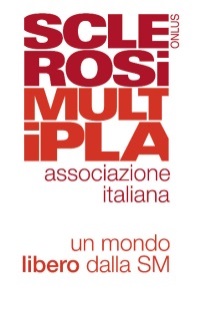 Scheda di Contatto - IscrizioneData 10/02/2018Sezione BARI*campi obbligatori2. Rapporto con la SMPersona con SMFamigliare di persona con SMVolontarioAltroInformativa ai sensi dell'art. 13, D. Lgs. 196/2003I Suoi dati personali da Lei spontaneamente conferiti saranno trattati da AISM - sia manualmente che con il supporto di strumenti informatici - nel pieno rispetto del D.Lgs 196/03 e della normativa vigente in materia, e per le sole finalità istituzionale dell’Ente e, in particolare, per promuovere le iniziative dello stesso. Titolare del trattamento dei dati personali è AISM onlus con sede nazionale in Genova, Via Operai 40. Responsabile del trattamento dei dati personali presso la Sede Provinciale di Bari è il Presidente Provinciale.   Le ricordiamo che potrà esercitare i diritti di cui all’art. 7 del D. Lgs. 196/03 scrivendo alla Sezione Provinciale di Bari sita in Bari.Viale salandra 10/c o scrivendo all’indirizzo e-mail aismbari@aism.it Per un’informativa completa si rimanda al sito www.aism.it.
Il/la sottoscritto/a _______________________ nel ricevere le informazioni di cui sopra esprime il proprio consenso per il trattamento dei propri dati personali da parte di AISM Onlus per la relativa comunicazione nei termini e per le finalità sopra indicate.Data  _________________                                             Firma ________________________________Nome*Cognome*IndirizzoCittàProvincia*Codice postaleData di nascitaE mail*Telefono